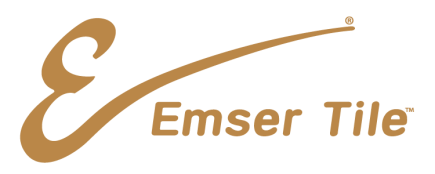 For Immediate Release:							Tuesday, September 13, 2016						yEmser Tile launches Emser Online, a new Trade Partner Online Ordering SystemNew platform reinforces Emser’s commitment to providing exceptional customer service and support LOS ANGELES, CA., September 13, 2016 – Emser Tile LLC has introduced Emser Online, a new trade e-commerce platform designed to enable 24/7 customer service and order placement. Emser Tile has long been known for providing exceptional customer experiences with their more than 70 sales and service locations throughout North America. This new platform expands the trade customer’s ability to interact with their local branch and manage their accounts any time and from any place.  The mobile, web-based system allows trade customers to conveniently shop, get quotes, place orders, download technical information, pay invoices, and much more. “Emser has long been recognized as an industry leader in providing outstanding customer service.  We are committed to creating the most forward-thinking tools to continuously deliver exceptional customer experiences,” says Bob Baldocchi, Emser Chief Marketing Officer. “We understand our trade customers need to conduct business outside of normal hours and branch locations and this new platform provides a new level of support and convenience.”About Emser Tile LLC- Emser Tile is the largest privately held designer and marketer of tile and natural stone products in the United States. Our principal offering includes an extensive line of ceramic, porcelain, natural stone and decorative products to service the design and product needs of our customers. Our products are distributed nationally through a company-owned network of local sales and service locations. The company’s products are used extensively in new home construction, remodel applications as well as commercial projects including multi-family housing, hospitality, shopping centers, office buildings and educational facilities. For more information, please visit www.emser.com or follow us on Facebook at www.facebook.com/emsertile, Twitter at www.twitter.com/emsertile, Instagram at www.instagram.com/emsertile and Pinterest at www.pinterest.com/emsertile.####